 Управление образованием администрации муниципального образования Белореченский район на основании письма министерства образования, науки и молодежной политики Краснодарского края от 29 марта 2023 года № 47-01-13-5381/23 «О размещении баннера» информирует о возможности подачи заявления по записи в 1 класс на ЕПГУ. В целях повышения уровня информированности граждан о проведении приемной кампании по записи в 1 класс в рамках услуги «Прием заявлений о зачислении в государственные и муниципальные образовательные организации субъектов Российской Федерации, реализующие программы общего образования» в федеральной государственной информационной системе «Единый портал государственных и муниципальных услуг (функций)» (далее - Госуслуга) просим в кратчайшие сроки разместить информационный баннер с гиперссылкой на форму Госуслуги (https://www.gosuslugi.ru/600426/1/form) на официальном сайте образовательной организации (макет представлен в приложении).Начальник  управления образованиемадминистрации муниципальногообразования  Белореченский  район                                               Г.В. Домский Найда Любовь Ивановна+7(86155)25501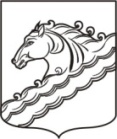 УПРАВЛЕНИЕ ОБРАЗОВАНИЕМАДМИНИСТРАЦИИМУНИЦИПАЛЬНОГО ОБРАЗОВАНИЯ БЕЛОРЕЧЕНСКИЙ РАЙОНРуководителю ООВ.Н.Шалимова ул., д.3, г. БелореченскКраснодарский край, 352630 тел./факс (886155)3-26-64;E-mail: uobelora@mail.ru ОКПО 02089961, ОГРН 1022300715250,ИНН 2303013411, КПП 230301001  от 30.03.2023№ 1893/01-14.02№ 47-01-13-5381/23 от  29.03.202О размещении баннера